Stațiunea: Cozia, Călimănești CăciulataHotel: Orizont 3*OFERTA DE VARA: PACHET TRATAMENT BALNEO & SPA28.06 – 12.09.2020CU PENSIUNE COMPLETA  - BUFET SUEDEZFOARTE IMPORTANT :  Tarifele sunt valabile doar in baza cardului de sanatate si a biletului de trimitere de la medicul de familie decontat de Casa Nationala de Asigurari de Sanatate*,in limita fondurilor disponibile.	Persoanele care necesita tratament de specialitate, sunt rugate sa se prezinte la consultatia medicala pe langa cardul de sanatate si biletul de trimitere de la medicul de familie valabil *** si cu alte documentele ce contin informatii cu privire la boala/bolile pe care doresc sa le trateze (bilet de iesire din spital, analize, radiografii, RMN, etc).   *** Biletul de trimitere de la medicul de familie valabil reprezinta biletul de trimitere emis in mai putin de 60 de zile calendaristice (titularul acestuia sa nu fi avut in ultimele 6 luni servicii de recuperare si reabilitare medicala decontate de CAS). In cazul in care aceste conditii nu sunt indeplinite , nu puteti beneficia de aceasta oferta.PACHETUL INCLUDE:Cazare  5nopti sau 12 noptiTVA  Mic dejun servit intre orele 08.00-10.00 in regim bufet suedez.Pranz servit intre orele 13.00 -15.00 in regim bufet suedez.Cina servita intre orele 19.00 -21.30 in regim bufet suedez.Serviciile de masa: INTRARE CU CINA, IESIRE CU MICUL DEJUN.Bauturi non alcoolice (apa carbogazificata/plata, sucuri, ceai, cafea expresso, cafea decofeinizata, cappuccino). Aceste bauturi incluse pot fi servite in  restaurant in timpul programului de masa . Alte bauturi alcoolice sau non alcoolice   fata de cele mentionate, servite in bar,spa, minibar sau restaurant se vor achita separat.Consultatie de specialitate acordata de medic specialist de reabilitare  medicala.Tratament 5/10 zile (de luni pana vineri) cu 4 proceduri/zi: electroterapie (curenti interferentiali, curenti diadinamici, curenti tens, curenti trabert), magnetoterapie, unde scurte, ultrasunete, kinetoterapie individuala, aplicatii parafina, aerosoli cu apa sulfuroasa, bai galvanice (patru celulare), laser – terapie, bai termale, masaj medical, hidrokinetoterapie si cura de ape minerale conform recomandarilor medicale ;Acces la  CENTRU WELNESS & SPA (intre orele 9.00-20.00) : dotat cu sauna finlandeza, baie turceasca, fantana de gheata, dus emotional, salina, jacuzi, piscina cu apa dulce, bazin cu apa sarata, etc.Check in: Duminica dupa ora 15:00Check out: Vineri pana in ora 11:30Pachetul este indivizibil.INFORMATII SUPLIMENTARE:Clientii vor primi bratari la check in la receptia hotelului, bratari  si au obligatia sa le poarte pe toata durata sejurului si sa le predea odata cu eliberarea camerei. In caz contrar se va achita suma de 10 lei/bratara.Apartamentele sunt destinate pentru maxim  3 adulti sau 2 adulti si 2 copii (maxim 14 ani). Tarifele de  cazare pentru apartamente includ servicii pentru 2 adulti.Tarife suplimentare pentru copii :Pentru primul copil cu varsta cuprinsa intre 0 si 5.99 ani se va acorda gratuitate la cazare si masa ;Pentru al doilea copil cu varsta cuprinsa intre 0-3.99 ani se va achita 200 lei/pachet 5 nopti - 480lei/ pachet 12 nopti reprezentand  supliment de masa si acces la SPA, cazat in camera dubla fara pat suplimentar sau in apartament ;daca al doilea copil are varsta  intre 4-5.99 ani se achita 670 lei/pachet 5 nopti -1650 lei/pachet 5 nopti,reprezentand suplimentul de  cazare, masa si accesul la SPA ,cazat in camera dubla cu pat suplimentar sau in apartament. Copiii cu varsta cuprinsa intre 6 si 14 ani :  470 lei/pachet 5 nopti si 1170 lei/pachet 12 nopti, reprezentand suplimentul de masa si acces SPA, cazat in camera dubla ,  fara pat suplimentar.Pachetul se poate prelungi , in limita locurilor disponibile , suplimentul fiind de 100 lei/ copil / zi. Copiii cu varsta cuprinsa intre 6 si 14 ani :  670 lei/pachet 5 nopti si 1650 lei/pachet 12 nopti, reprezentand suplimentul de cazare , masa si acces SPA, cazat in camera dubla , cu pat suplimentar sau in apartament.Pachetul se poate prelungi , in limita locurilor disponibile , suplimentul fiind de 140 lei/ copil / zi. Peste 14 ani copiii sunt considerati adulti.Tarifele reprezinta supliment de cazare si includ micul dejun si acces la SPA.Serviciile suplimentare pentru copii reprezinta servicii accesorii la serviciile de cazare ale adultilor.In incinta hotelului este interzis accesul cu animale de companie indiferent de talia acestora.Tariful este valabil numai pentru 5 nopti sau 12 nopti iar prelungirea se face la tarif de receptie in limita locurilor disponibile.Turistul va achita un avans de minim 50% din contravaloare in termenul specificat in factura proforma. Diferenta de 50% din contravaloarea serviciilor se va achita cel târziu cu 14 zile inainte de cazare.Dupa efectuarea platii avansului, rezervarile sunt ferme. In situatia in care se doreste anularea rezervarii, avansul se pierde . Rezervarea poate fi anulata gratuit numai in primele 24 ore de la achitarea avansului. In situatia neprezentarii la cazare, turistul va pierde avansul pentru contravaloarea serviciilor contractate si rezervarea se va anula.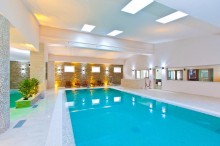 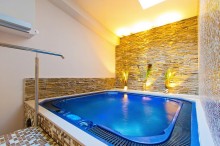 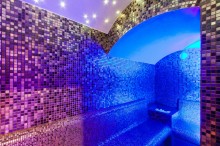 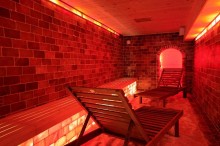 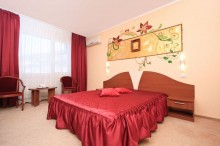 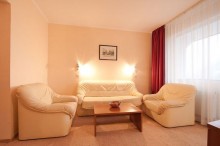 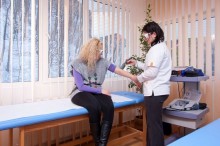 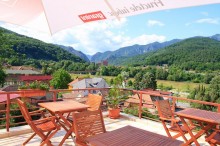 OFERTA DE VARA PACHET RELAXARE SI ODIHNA – PENSIUNE COMPLETA28.06-12.09.2020Pachetul include:Cazare  5 noptiServiciile de masa: INTRARE CU CINA, IESIRE CU MICUL DEJUN.Mic dejun servit intre orele 08.00-10.00 in regim bufet suedez.Pranz servit intre orele 13.00 -15.00 in regim bufet suedez.Cina servita intre orele 19.00 -21.30 in regim bufet suedez.Bauturi non alcoolice (apa carbogazificata/plata, sucuri, ceai, cafea expresso, ciocolata calda, cappuccino). Aceste bauturi incluse pot fi servite in  restaurant in timpul programului de masa . Alte bauturi alcoolice sau non alcoolice, servite in bar,spa, minibar sau restaurant ,se vor achita separat.Acces la  CENTRU WELNESS & SPA (intre orele 9.00-20.00) : dotat cu sauna finlandeza, baie turceasca, fantana de gheata, dus emotional, salina, jacuzi, piscina cu apa dulce, bazin cu apa sarata, etc.Check in: Duminica dupa ora 15:00Check out: Vineri pana in ora 11:30Informatii suplimentare:Clientii vor primi la check in, la receptia hotelului, bratari pe care au obligatia sa le poarte pe toata durata sejurului si sa le predea odata cu eliberarea camerei. In caz contrar se va achita suma de 10 lei/bratara.Tarife copii :Pentru primul copil cu varsta cuprinsa intre 0 si 5.99 ani se va acorda gratuitate la cazare si masa ;Pentru al doilea copil cu varsta cuprinsa intre 0-3.99 ani se va achita 200 lei/sejur 5 nopti reprezentand  supliment de mic dejun si acces la SPA, cazat in camera dubla fara pat suplimentar sau in apartament ;daca al doilea copil are varsta  intre 4-5.99 ani se achita 670 lei/sejur 5 nopti,reprezentand suplimentul de  cazare, masa si accesul la SPA ,cazat in camera dubla cu pat suplimentar sau in apartament. Copiii cu varsta cuprinsa intre 6 si 14 ani :  470lei / sejur 5 nopti, reprezentand suplimentul de cazare , masa si acces SPA,  cazat in camera dubla fara pat suplimentar.Pachetul se poate prelungi , in limita locurilor disponibile , suplimentul fiind de 100 lei/ copil / zi. Copiii cu varsta cuprinsa intre 6 si 14 ani :  670lei / sejur 5 nopti, reprezentand suplimentul de cazare , masa si acces SPA,  cazat in camera dubla cu pat suplimentar sau in apartament.Pachetul se poate prelungi , in limita locurilor disponibile , suplimentul fiind de 140 lei/ copil / zi. Peste 14 ani copiii sunt considerati adulti.Tarifele reprezinta supliment de cazare si includ micul dejun si acces la SPA.Serviciile suplimentare pentru copii reprezinta servicii accesorii la serviciile de cazare ale adultilor.*** Este obligatorie prezentarea la check-in a documentelor ce atesta varsta copiilor (in copie sau original)Apartamentele sunt destinate pentru maxim  3 adulti sau 2 adulti si 2 copii (maxim 14 ani). Tarifele  de  cazare pentru apartamente includ servicii pentru 2 adulti.In incinta hotelului este interzis accesul cu animale de companie indiferent de talia acestora.Turistul va achita un avans de minim 50% din contravaloare in termenul specificat in factura proforma. Diferenta de 50% din contravaloarea serviciilor se va achita cu cel puțin 14 zile inainte de cazareDupa efectuarea platii avansului, rezervarile sunt ferme. In situatia in care se doreste anularea rezervarii, avansul se pierde . Rezervarea poate fi anulata gratuit numai in primele 24 ore de la achitarea avansului. In situatia neprezentarii la cazare, turistul va pierde avansul pentru contravaloarea serviciilor contractate si rezervarea se va anula.Servicii suplimentare:Masaj relaxare, anticelulitic, terapeutic, facial, suedez, sportiv, Masaj cu pietre vulcanice, cu miere, revitalizant, exfoliant, hidratant, aromatic, Reflexoterapie, Drenaj limfatic, Bai relaxante,Impachetari anticelulitice, cu cafea, cu ciocolataServiciile suplimentare nu creeaza obligatii contractuale si sunt oferite in limita disponibilitatii   si pe durata programului de functionare afisat, contra cost.Servicii gratuite: parcare auto, informatii turistice, pastrarea de valori in seiful de la receptie, rezervari la mijloace de transport, distribuire corespondenta si mesaje, acces la internet prin cablu sau wireless, acces la salonul Prichindel pentru copii cu varsta mai mica de 6 ani.OFERTA IARNA  - PRIMAVARA02.01-27.06.2020	A.TARIFE CAZARE CU  DEMIPENSIUNE  TARIFELE INCLUD :MASA TIP BUFET SUEDEZ MIC DEJUN SI CINA , DE DUMINICA PANA JOI (INCLUSIV) MIC DEJUN BUFET SUEDEZ SI CINA TIP FISA CONT(65 LEI / PERS / CINA) PENTRU ZILE DE VINERI SI SAMBATA.B. PACHET CAZARE 5 NOPTI CU DEMIPENSIUNE  TARIFELE INCLUD :MASA TIP BUFET SUEDEZ MIC DEJUN SI CINA DE DUMINICA PANA JOI (INCLUSIV) MIC DEJUN BUFET SUEDEZ SI CINA TIP FISA CONT(65 LEI / PERS / CINA) PENTRU ZILE DE VINERI SI SAMBATA.Tarifele includ :Cazare Mic dejun in regim bufet suedez , se va servi in restaurantul Salonul Rosu , etaj II, intre orele 08.00-10.00.Cina in regim bufet suedez de duminica pana joi(inclusiv) , se va servi in restaurantul Salonul Rosu , etaj II, intre orele 18.00-20.30.Cina in regim a la carte , vineri si sambata (fisa cont 65 lei/zi/pers), se va servi in restaurantul Salonul Verde, parter. In fisa cont sunt incluse mancarea si bauturile non-alcoolice.Acces la  CENTRU WELNESS & SPA, intre orele 9.00-20.00.TVAInformatii suplimentare:Pranzul se poate servi in regim a la carte in restaurantul Salonul verde , situat la parterTarife suplimentare pentru  copii  :Pentru primul copil cu varsta cuprinsa intre 0 si 5.99 ani se va acorda gratuitate la cazare si masa ;Pentru al doilea copil cu varsta cuprinsa intre 0-3.99 ani se va achita 200 lei/sejur 5 nopti reprezentand  supliment de mic dejun si acces la SPA, cazat in camera dubla fara pat suplimentar sau in apartament ; daca al doilea copil are varsta intre 4-5.99 ani se achita 550 lei/sejur 5 nopti,reprezentand suplimentul de  cazare, masa si accesul la SPA ,cazat in camera dubla cu pat suplimentar sau in apartament.Copiii cu varsta cuprinsa intre 6 si 14 ani :  350lei / sejur 5 nopti, reprezentand suplimentul de masa si acces SPA,   cazat in camera dubla fara pat suplimentar .Pachetul se poate prelungi , in limita locurilor disponibile , suplimentul fiind de 70 lei/ copil / zi. Copiii cu varsta cuprinsa intre 6 si 14 ani :  550lei / sejur 5 nopti, reprezentand suplimentul de cazare , masa si acces SPA,   cazat in camera dubla cu pat suplimentar sau in apartament.Pachetul se poate prelungi , in limita locurilor disponibile , suplimentul fiind de 110 lei/ copil / zi. Daca pachetul include zilele de vineri si sambata , fisa cont pentru copiii platitori,cu varsta  intre  4-14 ani ,este in valoare de 30 lei / zi / copil.Peste 14 ani copiii sunt considerati adultiTarifele reprezinta supliment de cazare si includ micul dejun si acces la SPA.Este obligatorie prezentarea la check in a documentelor ce atesta varsta copiilor (copie sau original)Serviciile suplimentare pentru copii reprezinta servicii accesorii la serviciile de cazare ale adultilor.Apartamentele sunt destinate pentru maxim  3 adulti sau 2 adulti si 2 copii (maxim 14 ani). Tarifele de  cazare pentru apartamente includ servicii pentru 2 adulti.In incinta hotelului este interzis accesul cu animale de companie indiferent de talia acestora.Turistul va achita un avans de minim 50% din contravaloare in termenul specificat in factura proforma. Diferenta de 50% din contravaloarea serviciilor se va achita cel târziu cu 14 zile inainte de a intra la cazareCheck in: dupa ora 15:00.Check out: pana in ora 11:30.Dupa efectuarea platii avansului, rezervarile sunt ferme. In situatia in care se doreste anularea rezervarii, avansul se pierde . Rezervarea poate fi anulata gratuit numai in primele 24 ore de la achitarea avansului. In situatia neprezentarii la cazare, turistul va pierde avansul pentru contravaloarea serviciilor contractate si rezervarea se va anula.Servicii suplimentare:Masaj relaxare, anticelulitic, terapeutic, abdominal, facial, suedez, sportiv, Masaj cu pietre vulcanice, cu miere, revitalizant, exfoliant, hidratant, aromatic, Reflexoterapie, Drenaj limfatic, Bai relaxante,Impachetari anticelulitice, cu cafea, cu ciocolata      ***Serviciile suplimentare nu creeaza obligatii contractuale si sunt oferite in limita disponibilitatii   si pe durata programului de functionare afisat, contra cost.Servicii gratuite: parcare auto, informatii turistice, pastrarea de valori in seiful de la receptie, rezervari la mijloace de transport, distribuire corespondenta si mesaje, acces la internet prin cablu sau wireless, acces la salonul Prichindel pentru copii cu varsta mai mica de 6 ani.OFERTA TRATAMENT Extrazezon 05.01-26.06.2020 *** 13.09-18.12.2020PACHET BALNEO & SPA CU DEMIPENSIUNE BUFET SUEDEZ  FOARTE IMPORTANT :  Tarifele sunt valabile doar in baza cardului de sanatate si a biletului de trimitere de la medicul de familie decontat de Casa Nationala de Asigurari de Sanatate*,in limita fondurilor disponibile.	Persoanele care necesita tratament de specialitate, sunt rugate sa se prezinte la consultatia medicala pe langa cardul de sanatate si biletul de trimitere de la medicul de familie valabil *** si cu alte documentele ce contin informatii cu privire la boala/bolile pe care doresc sa le trateze (bilet de iesire din spital, analize, radiografii, RMN, etc).   *** Biletul de trimitere de la medicul de familie valabil reprezinta biletul de trimitere emis in mai putin de 60 de zile calendaristice (titularul acestuia sa nu fi avut in ultimele 6 luni servicii de recuperare si reabilitare medicala decontate de CAS). In cazul in care aceste conditii nu sunt indeplinite , nu puteti beneficia de aceasta oferta.Pachetul include:Cazare Mic dejun in regim bufet suedez , se va servi in restaurantul Salonul Rosu , etaj II, intre orele 08-10Cina in regim bufet suedez de duminica pana joi(inclusiv) , se va servi in restaurantul Salonul Rosu , etaj II, intre orele 18.00-20.30Cina in regim a la carte , vineri si sambata (fisa cont 65 lei/zi/pers), se va servi in restaurantul Salonul Verde, parter. In fisa cont sunt incluse mancarea si bauturile non-alcoolice.Consultatie de specialitate acordata de medic specialist de reabilitare  medicala.Tratament 5/10 zile (de luni pana vineri) cu 4 proceduri/zi: electroterapie (curenti interferentiali, curenti diadinamici, curenti tens, curenti trabert), magnetoterapie, unde scurte, ultrasunete, kinetoterapie individuala, aplicatii parafina, aerosoli cu apa sulfuroasa, bai galvanice (patru celulare), laser – terapie, bai termale, masaj medical, hidrokinetoterapie si cura de ape minerale conform recomandarilor medicale ; Acces la  CENTRU WELNESS & SPA (zilnic 9.00-20.00) : dotat cu sauna finlandeza, baie turceasca, fantana de gheata, dus emotional, salina, jacuzi, piscina cu apa dulce, bazin cu apa sarata, etc.Pachetul este indivizibil.INFORMATII SUPLIMENTARE:Apartamentele sunt destinate pentru maxim  3 adulti sau 2 adulti si 2 copii (maxim 14 ani). Tarifele de  cazare pentru apartamente includ servicii pentru 2 adulti.Tarife suplimentare pentru  copii  :Pentru primul copil cu varsta cuprinsa intre 0 si 5.99 ani se va acorda gratuitate la cazare si masa ;Pentru al doilea copil cu varsta cuprinsa intre 0-3.99 ani se va achita 200 lei/sejur 5 nopti	-480 lei/ sejur 12 nopti  reprezentand  supliment de mic dejun si acces la SPA, cazat in camera dubla fara pat suplimentar sau in apartament ; daca al doilea copil are varsta  intre 4-5.99 ani se achita 550 lei/sejur 5 nopti  - 1320 lei / sejur 12 nopti ,reprezentand suplimentul de  cazare, masa si accesul la SPA ,cazat in camera dubla cu  pat suplimentar sau in apartament.Copiii cu varsta cuprinsa intre 6 si 14 ani :  350lei / sejur 5 nopti-840 lei / sejur 12 nopti , reprezentand suplimentul de masa si acces SPA,   cazat in camera dubla fara pat suplimentar.Pachetul se poate prelungi , in limita locurilor disponibile , suplimentul fiind de 70 lei/ copil / zi. Copiii cu varsta cuprinsa intre 6 si 14 ani :  550lei / sejur 5 nopti -1320 lei / sejur 12 nopti , reprezentand suplimentul de cazare , masa si acces SPA, cazat in camera dubla cu pat suplimentar sau in apartament.Pachetul se poate prelungi , in limita locurilor disponibile , suplimentul fiind de 110 lei/ copil / zi. Daca pachetul include zilele de vineri si sambata , fisa cont pentru copiii platitori,cu varsta intre                                          4-14 ani ,este in valoare de 30 lei / zi / copil.Peste 14 ani copiii sunt considerati adulti.Tarifele reprezinta supliment de cazare si includ micul dejun si acces la SPA.Este obligatorie prezentarea la check in a documentelor ce atesta varsta copiilor (copie sau original)Serviciile suplimentare pentru copii reprezinta servicii accesorii la serviciile de cazare ale adultilor.Turistul va achita un avans de minim 50% din contravaloare in termenul specificat in factura proforma. Diferenta de 50% din contravaloarea serviciilor se va face cel tarziu cu 14 zile inainte de a intra la cazareCheck in: Duminica dupa ora 15:00Check out: Vineri pana in ora 11:30Dupa efectuarea platii avansului, rezervarile sunt ferme. In situatia in care se doreste anularea rezervarii, avansul se pierde . Rezervarea poate fi anulata gratuit numai in primele 24 ore de la achitarea avansului. In situatia neprezentarii la cazare, turistul va pierde avansul pentru contravaloarea serviciilor contractate si rezervarea se va anula.Servicii suplimentare:Masaj relaxare, anticelulitic, terapeutic, abdominal, facial, suedez, sportiv, Masaj cu pietre vulcanice, cu miere, revitalizant, exfoliant, hidratant, aromatic, Reflexoterapie, Drenaj limfatic, Bai relaxante,Impachetari anticelulitice, cu cafea, cu ciocolataServicii gratuite:parcare auto, informatii turistice, pastrarea de valori in seiful de la receptie, rezervari la mijloace de transport, distribuire corespondenta si mesaje, acces la internet prin cablu sau wireless, acces la salonul Prichindel pentru copii cu varsta mai mica de 6 ani.Serviciile suplimentare nu creeaza obligatii contractuale si sunt oferite in limita disponibilitatii   si pe durata programului de functionare afisat, contra cost.OFERTA TOAMNA13.09-22.12.2020	A.TARIFE CAZARE CU  DEMIPENSIUNE  TARIFELE INCLUD :MASA TIP BUFET SUEDEZ MIC DEJUN SI CINA , DE DUMINICA PANA JOI (INCLUSIV) MIC DEJUN BUFET SUEDEZ SI CINA TIP FISA CONT(65 LEI / PERS / CINA) PENTRU ZILE DE VINERI SI SAMBATA.B. PACHET CAZARE 5 NOPTI CU DEMIPENSIUNE  TARIFELE INCLUD :MASA TIP BUFET SUEDEZ MIC DEJUN SI CINA DE DUMINICA PANA JOI (INCLUSIV) MIC DEJUN BUFET SUEDEZ SI CINA TIP FISA CONT(65 LEI / PERS / CINA) PENTRU ZILE DE VINERI SI SAMBATA.Tarifele includ :Cazare Mic dejun in regim bufet suedez , se va servi in restaurantul Salonul Rosu , etaj II, intre orele 08.00-10.00.Cina in regim bufet suedez de duminica pana joi(inclusiv) , se va servi in restaurantul Salonul Rosu , etaj II, intre orele 18.00-20.30.Cina in regim a la carte , vineri si sambata (fisa cont 65 lei/zi/pers), se va servi in restaurantul Salonul Verde, parterAcces la  CENTRU WELNESS & SPA, intre orele 09.00-20.00.TVAInformatii suplimentare:Pranzul se poate servii in regim a la carte in restaurantul Salonul verde , situat la parterTarife suplimentare pentru  copii  :Pentru primul copil cu varsta cuprinsa intre 0 si 5.99 ani se va acorda gratuitate la cazare si masa ;Pentru al doilea copil cu varsta cuprinsa intre 0-3.99 ani se va achita 200 lei/sejur 5 nopti reprezentand  supliment de mic dejun si acces la SPA, cazat in camera dubla fara pat suplimentar sau in apartament ; daca al doilea copil are varsta intre 4-5.99 ani se achita 550 lei/sejur 5 nopti,reprezentand suplimentul de  cazare, masa si accesul la SPA ,cazat in camera dubla cu pat suplimentar sau in apartament.Copiii cu varsta cuprinsa intre 6 si 14 ani :  350lei / sejur 5 nopti, reprezentand suplimentul de masa si acces SPA,   cazat in camera dubla fara pat suplimentar .Pachetul se poate prelungi , in limita locurilor disponibile , suplimentul fiind de 70 lei/ copil / zi. Copiii cu varsta cuprinsa intre 6 si 14 ani :  550lei / sejur 5 nopti, reprezentand suplimentul de cazare , masa si acces SPA,   cazat in camera dubla cu pat suplimentar sau in apartament.Pachetul se poate prelungi , in limita locurilor disponibile , suplimentul fiind de 110 lei/ copil / zi. Daca pachetul include zilele de vineri si sambata , fisa cont pentru copiii platitori,cu varsta intre                                       4-14 ani ,este in valoare de 30 lei / zi / copil.Peste 14 ani copiii sunt considerati adultiTarifele reprezinta supliment de cazare si includ micul dejun si acces la SPA.Este obligatorie prezentarea la check in a documentelor ce atesta varsta copiilor (copie sau original)Serviciile suplimentare pentru copii reprezinta servicii accesorii la serviciile de cazare ale adultilor.Apartamentele sunt destinate pentru maxim  3 adulti sau 2 adulti si 2 copii (maxim 14 ani). Tarifele de  cazare pentru apartamente includ servicii pentru 2 adulti.In incinta hotelului este interzis accesul cu animale de companie indiferent de talia acestora.Turistul va achita un avans de minim 50% din contravaloare in termenul specificat in factura proforma. Diferenta de 50% din contravaloarea serviciilor se va achita cel tarziu cu 14 zile inainte de a intra la cazare.Check in: dupa ora 15:00.Check out: pana in ora 11:30.Dupa efectuarea platii avansului, rezervarile sunt ferme. In situatia in care se doreste anularea rezervarii, avansul se pierde . Rezervarea poate fi anulata gratuit numai in primele 24 ore de la achitarea avansului. In situatia neprezentarii la cazare, turistul va pierde avansul pentru contravaloarea serviciilor contractate si rezervarea se va anula.Servicii suplimentare:Masaj relaxare, anticelulitic, terapeutic, abdominal, facial, suedez, sportiv, Masaj cu pietre vulcanice, cu miere, revitalizant, exfoliant, hidratant, aromatic, Reflexoterapie, Drenaj limfatic, Bai relaxante,Impachetari anticelulitice, cu cafea, cu ciocolataServiciile suplimentare nu creeaza obligatii contractuale si sunt oferite in limita disponibilitatii   si pe durata programului de functionare afisat, contra cost.Servicii gratuite: parcare auto, informatii turistice, pastrarea de valori in seiful de la receptie, rezervari la mijloace de transport, distribuire corespondenta si mesaje, acces la internet prin cablu sau wireless, acces la salonul Prichindel pentru copii cu varsta mai mica de 6 ani.OFERTA «  INDRAGOSTITI LA  ORIZONT » VALABILITATE OFERTA : 14.02-16.02.2020       Pachetul include :Cazare – doua nopti in data de 14 si 15 februarie.Mic dejun in regim bufet suedez in data de 15 si 16 februarie. Cina de bun venit in data de 14 februarie la ora 19.00 - meniu fix ce cuprinde mancare si bauturi.Cina  festiva in data de 15 februarie la ora 19.00  - meniu fix ce cuprinde mancare si bauturi.Programul muzical va fi asigurat de formatia restaurantului.Acces la centrul Wellness & Spa in cadrul programului de lucru( 9:00 – 19:00) pe parcursul sejurului: dotat cu sauna finlandeza, baie turceasca, fantana de gheata, dus emotional, salina, jacuzi, piscina cu apa dulce, bazin cu apa sarata, etc.Sampanie si alte surprize. TVA .Check in: dupa ora 15:00Check out: pana in ora 11:30Informatii suplimentare:Tarife suplimentare pentru  copii  :Pentru primul copil cu varsta cuprinsa intre 0 si 5.99 ani se va acorda gratuitate la cazare si masa  si beneficiaza de loc in restaurant daca au fost anuntati odata cu rezervarea (fara meniu) ;Pentru al doilea copil cu varsta cuprinsa intre 0-3.99 ani se va achita 80 lei/sejur reprezentand  supliment de mic dejun si acces la SPA, cazat in camera dubla fara pat suplimentar sau in apartament ; daca al doilea copil are varsta intre 4-5.99 ani se achita 160 lei/sejur,reprezentand suplimentul de  cazare, mic dejun si accesul la SPA ,cazat in camera dubla cu pat suplimentar sau in apartament si beneficiaza de loc langa parinti la restaurant (fara meniu).Copiii cu varsta cuprinsa intre 6 si 14 ani :  250 lei / sejur , reprezentand suplimentul de masa si acces SPA,   cazat in camera dubla fara pat suplimentar .Copiii cu varsta cuprinsa intre 6 si 14 ani :  330 lei  / sejur , reprezentand suplimentul de cazare , masa si acces SPA,   cazat in camera dubla cu pat suplimentar sau in apartament.Peste 14 ani copiii sunt considerati adultiServiciile suplimentare pentru copii reprezinta servicii accesorii la serviciile de cazare ale adultilor.Este obligatorie prezentarea la check in a documentelor ce atesta varsta copiilor (in copie sau original)**Rezervarea locurilor la cazare si restaurant, suplimentare pachetului, atat pentru copii cat si pentru adulti, se face odata cu rezervarea pachetului (datorita locurilor limitate). Nu putem fi raspunzatori de incovenientele ce pot aparea datorita nerezervarii locurilor suplimentare pentru restaurant odata cu rezervarea pachetului.Apartamentele sunt destinate pentru maxim  3 adulti sau 2 adulti si 2 copii (maxim 14 ani). Tarifele de  cazare pentru apartamente includ servicii pentru 2 adulti.In incinta hotelului este interzis accesul cu animale de companie indiferent de talia acestora.Turistul va achita un avans de minim 50% din contravaloare in termenul specificat in factura proforma. Diferenta de 50% din contravaloarea serviciilor se va achita cel tarziu cu 14 zile inainte de a intra la cazareDupa efectuarea platii avansului, rezervarile sunt ferme. In situatia in care se doreste anularea rezervarii, avansul se pierde . Rezervarea poate fi anulata gratuit numai in primele 24 ore de la achitarea avansului. In situatia neprezentarii la cazare, turistul va pierde avansul pentru contravaloarea serviciilor contractate si rezervarea se va anula.Servicii suplimentare:Masaj relaxare, anticelulitic, terapeutic, abdominal, facial, suedez, sportiv, Masaj cu pietre vulcanice, cu miere, revitalizant, exfoliant, hidratant, aromatic, Reflexoterapie, Drenaj limfatic, Bai relaxante,Impachetari anticelulitice, cu cafea, cu ciocolataServicii de spalatorie si calcat.Servicii gratuite: parcare auto, informatii turistice, pastrarea de valori in seiful de la receptie, rezervari la mijloace de transport, distribuire corespondenta si mesaje, acces la internet prin cablu sau wireless, acces la salonul Prichindel pentru copii cu varsta mai mica de 6 ani.       ***Serviciile suplimentare nu creeaza obligatii contractuale si sunt oferite in limita disponibilitatii   si pe durata programului de functionare afisat, contra cost.OFERTA SPECIALA « 8 MARTIE»VALABILITATE OFERTA : 06.03 - 08.03.2020	PACHETUL INCLUDE :Cazare - doua nopti in data de 6 si 7 martie.Mic dejun in regim bufet suedez in data de 7 si 8 martie. Cina de bun venit in data de 06 martie la ora 19.00 - meniu fix ce cuprinde mancare si bauturi.Cina  festiva in data de 07 martie  la ora 19.00  - meniu fix ce cuprinde mancare si bauturi.Muzica in restaurant va fi asigurata de formatia restaurantului .Acces la centrul Wellness & Spa in cadrul programului de lucru (9:00 – 19:00) pe parcursul sejurului.Toate doamnele nascute in luna martie (dovada actul de identitate) vor beneficia de un masaj de relaxare gratuit (20 min). Programarea pentru masaj se va face in momentul cazarii.TVA . Check in: dupa ora 15:00Check out: pana in ora 11:30Informatii suplimentare:Tarife suplimentare pentru  copii  :Pentru primul copil cu varsta cuprinsa intre 0 si 5.99 ani se va acorda gratuitate la cazare si masa  si beneficiaza de loc in restaurant daca au fost anuntati odata cu rezervarea (fara meniu) ;Pentru al doilea copil cu varsta cuprinsa intre 0-3.99 ani se va achita 80 lei/sejur reprezentand  supliment de mic dejun si acces la SPA, cazat in camera dubla fara pat suplimentar sau in apartament ; daca al doilea copil are varsta intre 4-5.99 ani se achita 160 lei/sejur,reprezentand suplimentul de  cazare, mic dejun si accesul la SPA ,cazat in camera dubla cu pat suplimentar sau in apartament si beneficiaza de loc langa parinti la restaurant (fara meniu). Copiii cu varsta cuprinsa intre 6 si 14 ani :  245 lei / sejur , reprezentand suplimentul de masa si acces SPA,   cazat in camera dubla fara pat suplimentar .Copiii cu varsta cuprinsa intre 6 si 14 ani :  325 lei  / sejur , reprezentand suplimentul de cazare , masa si acces SPA,   cazat in camera dubla cu pat suplimentar sau in apartament.Peste 14 ani copiii sunt considerati adultiServiciile suplimentare pentru copii reprezinta servicii accesorii la serviciile de cazare ale adultilor.Este obligatorie prezentarea la check in a documentelor ce atesta varsta copiilor (in copie sau original)**Rezervarea locurilor la cazare si restaurant, suplimentare pachetului, atat pentru copii cat si pentru adulti, se face odata cu rezervarea pachetului (datorita locurilor limitate). Nu putem fi raspunzatori de incovenientele ce pot aparea datorita nerezervarii locurilor suplimentare pentru restaurant odata cu rezervarea pachetului.Apartamentele sunt destinate pentru maxim  3 adulti sau 2 adulti si 2 copii (maxim 14 ani). Tarifele de  cazare pentru apartamente includ servicii pentru 2 adulti.In incinta hotelului este interzis accesul cu animale de companie indiferent de talia acestora.Turistul va achita un avans de minim 50% din contravaloare in termenul specificat in factura proforma. Diferenta de 50% din contravaloarea serviciilor se va achita cel tarziu cu 14 zile inainte de a intra la cazareDupa efectuarea platii avansului, rezervarile sunt ferme. In situatia in care se doreste anularea rezervarii, avansul se pierde . Rezervarea poate fi anulata gratuit numai in primele 24 ore de la achitarea avansului. In situatia neprezentarii la cazare, turistul va pierde avansul pentru contravaloarea serviciilor contractate si rezervarea se va anula.Servicii suplimentare:Masaj relaxare, anticelulitic, terapeutic, abdominal, facial, suedez, sportiv, Masaj cu pietre vulcanice, cu miere, revitalizant, exfoliant, hidratant, aromatic, Reflexoterapie, Drenaj limfatic, Bai relaxante,Impachetari anticelulitice, cu cafea, cu ciocolataServicii de spalatorie si calcatServicii gratuite: parcare auto, informatii turistice, pastrarea de valori in seiful de la receptie, rezervari la mijloace de transport, distribuire corespondenta si mesaje, acces la internet prin cablu sau wireless, acces la salonul Prichindel pentru copii cu varsta mai mica de 6 ani.***Serviciile suplimentare nu creeaza obligatii contractuale si sunt oferite in limita disponibilitatii   si pe durata programului de functionare afisat, contra cost.OFERTA SPECIALA « PASTE 2020 LA ORIZONT »VALABILITATE OFERTA : 17.04-20.04.2020	PACHETUL INCLUDE :Cazare – trei nopti in data de 17,18,19 aprilie .Mic dejun in regim bufet suedez in zilele de 18,19,20 aprilie. Cina de bun venit in data de 17 aprilie la ora 19.00 bufet suedez Dejun in data de 18 aprilie la ora 13.00 bufet suedezCina in data de 18 aprilie la ora 19.00  bufet suedezGustare specifica in noaptea de Inviere intre orele 00.30-01.30Dejun pascal in data de 19 aprilie la ora 13.00 bufet suedezCina  festiva in data de 19 aprilie incepand cu ora 19.00, cu meniu fix ce cuprinde mancare, bauturi. Programul muzical va fi asigurat de formatia restaurantului .Acces la centrul Welness & Spa in cadrul programului de lucru ( 9:00 – 19:00) pe parcursul sejurului.TVACheck in: dupa ora 15:00Check out: pana in ora 11:30.Informatii suplimentare:Tarife suplimentare pentru copii:Pentru primul copil cu varsta cuprinsa intre 0 si 5.99 ani se va acorda gratuitate la cazare si masa  si beneficiaza de loc in restaurant daca au fost anuntati odata cu rezervarea(fara meniu) ;Pentru al doilea copil cu varsta cuprinsa intre 0-3.99 ani se va achita 120 lei/sejur reprezentand  supliment de mic dejun si acces la SPA, cazat in camera dubla fara pat suplimentar sau in apartament ; daca al doilea copil are varsta intre 4-5.99 ani se achita 240 lei/sejur,reprezentand suplimentul de  cazare, mic dejun si accesul la SPA ,cazat in camera dubla cu pat suplimentar sau in apartament si beneficiaza de loc langa parinti la restaurant (fara meniu).Copiii cu varsta cuprinsa intre 6 si 14 ani :  445 lei / sejur , reprezentand suplimentul de masa si acces SPA,   cazat in camera dubla fara pat suplimentar .Copiii cu varsta cuprinsa intre 6 si 14 ani :  565 lei  / sejur , reprezentand suplimentul de cazare , masa si acces SPA,   cazat in camera dubla cu pat suplimentar sau in apartament.Peste 14 ani copiii sunt considerati adulti.Serviciile suplimentare pentru copii reprezinta servicii accesorii la serviciile de cazare ale adultilor.* Este obligatorie prezentarea la check in a documentelor ce atesta varsta copiilor (in copie sau original)**Rezervarea locurilor la cazare si restaurant, suplimentare pachetului, atat pentru copii cat si pentru adulti, se face odata cu rezervarea pachetului (datorita locurilor limitate). Nu putem fi raspunzatori de incovenientele ce pot aparea datorita nerezervarii locurilor suplimentare pentru restaurant odata cu rezervarea pachetului.Apartamentele sunt destinate pentru maxim  3 adulti sau 2 adulti si 2 copii (maxim 14 ani). Tarifele de  cazare pentru apartamente includ servicii pentru 2 adulti.In incinta hotelului este interzis accesul cu animale de companie indiferent de talia acestora.Se va achita un avans de minim 50% din contravaloare in termenul specificat in factura proforma. Diferenta de 50% din contravaloarea serviciilor se va achita cu 14 zile inainte de cazare cel tarziu.Dupa efectuarea platii avansului, rezervarile sunt ferme. In situatia in care se doreste anularea rezervarii, avansul se pierde . Rezervarea poate fi anulata gratuit numai in primele 24 ore de la achitarea avansului. In situatia neprezentarii la cazare, turistul va pierde avansul pentru contravaloarea serviciilor contractate si rezervarea se va anula.Servicii suplimentare:Masaj relaxare, anticelulitic, terapeutic, abdominal, facial, suedez, sportiv, Masaj cu pietre vulcanice, cu miere, revitalizant, exfoliant, hidratant, aromatic, Reflexoterapie, Drenaj limfatic, Bai relaxante,Impachetari anticelulitice, cu cafea, cu ciocolataServicii de spalatorie si calcat.Servicii gratuite: parcare auto, informatii turistice, pastrarea de valori in seiful de la receptie, rezervari la mijloace de transport, distribuire corespondenta si mesaje, acces la internet prin cablu sau wireless, acces la salonul Prichindel pentru copii cu varsta mai mica de 6 ani.       ***Serviciile suplimentare nu creeaza obligatii contractuale si sunt oferite in limita disponibilitatii   si pe durata programului de functionare afisat, contra cost.TARIF/PACHET/PERS5 NOPTI12 NOPTILOC IN DUBLA FARA BALCON1305 LEI3209 LEILOC IN DUBLA CU BALCON1355 LEI3329 LEILOC IN APARTAMENT1520 LEI3725 LEIA TREIA PERSOANA ADULTA CAZATA IN APARTAMENT1305 LEI3209 LEISGL FARA BALCON1685 LEI4121 LEISGL CU BALCON1780 LEI 4349 LEITip cameraTarif pachet 5 noptiTarif prelungire/ziLoc in dbl fara balcon1320 LEI277 LEILoc in dbl cu balcon1370 LEI287 LEILoc in apartament1545 LEI322 LEIA treia persoana adulta cazata in apartament1320 LEI277 LEISgl fara balcon1725 LEI358 LEI   Sgl cu balcon1825 LEI378 LEITip cameraTARIF CAZARE / NOAPTELoc in dbl fara balcon195 LEILoc in dbl cu balcon205 LEILoc in apartament235 LEIA treia persoana adulta cazata in apartament195 LEISgl fara balcon265 LEISgl cu balcon285 LEITip cameraPachet cazare cu demipensiune / 5 noptiTarif prelungire / zi/persoanaLoc in dbl fara balcon960 LEI192 LEILoc in dbl cu balcon1010 LEI202 LEILoc in apartament1160 LEI232 LEIA treia persoana adulta cazata in apartament960 LEI192 LEISgl fara balcon1310 LEI262 LEISgl cu balcon1410 LEI282 LEITARIF/PACHET/PERS5 NOPTI CAZARE12 NOPTI CAZARELOC IN DUBLA FARA BALCON950 LEI2266 LEILOC IN DUBLA CU BALCON1000 LEI2386 LEILOC IN APARTAMENT1145 LEI2734 LEIA TREIA PERSOANA ADULTA CAZATA IN APARTAMENT950 LEI2266 LEISGL FARA BALCON1285 LEI3070 LEISGL CU BALCON1380 LEI3298 LEITip cameraTARIF CAZARE / NOAPTELoc in dbl fara balcon199 LEILoc in dbl cu balcon209 LEILoc in apartament240 LEIA treia persoana adulta cazata in apartament199 LEISgl fara balcon275 LEISgl cu balcon295 LEITip cameraPachet cazare cu demipensiune / 5 noptiTarif prelungire / zi/persoanaLoc in dbl fara balcon980 LEI196 LEILoc in dbl cu balcon1030 LEI206 LEILoc in apartament1185 LEI237 LEIA treia persoana adulta cazata in apartament980 LEI196 LEISgl fara balcon1360 LEI272 LEISgl cu balcon1460 LEI292 LEITip cameraTarif /pachetLoc in dbl fara balcon635 LEILoc in dbl cu balcon655 LEILoc in apartament715 LEIA treia persoana adulta cazata in apartament635 LEISgl fara balcon800 LEISgl cu balcon840 LEITip cameraTarif /pachetLoc in dbl fara balcon605 LEILoc in dbl cu balcon625 LEILoc in apartament685 LEIA treia persoana adulta cazata in apartament605 LEISgl fara balcon770 LEISgl cu balcon810 LEITip cameraTarif /pachetLoc in dbl fara balcon1075 LEILoc in dbl cu balcon1105 LEILoc in apartament1195 LEIA treia persoana adulta cazata in apartament1075 LEISgl fara balcon1310 LEISgl cu balcon1370 LEI